СХЕМА ТЕПЛОСНАБЖЕНИЯ ВЕРХ- АМОНАШЕНСКОГО СЕЛЬСОВЕТА КАНСКОГО РАЙОНА КРАСНОЯРСКОГО КРАЯ НА ПЕРИОД ДО 2028 ГОДАСПР-2023-02-ОМ2023г.СОДЕРЖАНИЕВведение	3ГЛАВА 1. Существующее положение в сфере производства, передачи и потребления тепловой энергии для целей теплоснабжения	4Часть 1. Функциональная структура теплоснабжения                                       4Часть 2. Источники тепловой энергии                                                                 4Часть 3. Тепловые сети, сооружения на них и тепловые пункты	6Часть 4. Зоны действия источников тепловой энергии	8Часть 5. Тепловые нагрузки потребителей тепловой энергии, групп потребителей       тепловой энергии в зонах действия источников тепловой энергии	9Часть 6. Балансы тепловой мощности и тепловой нагрузки в зонах действия источников тепловой энергии	9Часть 7. Балансы теплоносителя	10Часть 8. Топливные балансы источников тепловой энергии и система обеспечения             топливом	10Часть 9. Надежность теплоснабжения	11Часть 10. Технико-экономические показатели теплоснабжающих и теплосетевых организаций	17Часть 11. Цены (тарифы) в сфере теплоснабжения	17Часть 12. Описание существующих технических и технологических проблем в системах теплоснабжения поселения, городского округа	17Список использованных источников	18Приложение 1. Существующая схема тепловой сети.                                                    19ВведениеСхема теплоснабжения разработана на основании задания на проектирование по объекту «Схема теплоснабжения Верх-Амонашенского сельсовета Канского района Красноярского края на период до 2028 года» на 2024 год..Объем и состав проекта соответствует «Методическим рекомендациям по разработки схем теплоснабжения» введенных в действие в соответствии с пунктом 3 постановления Правительства РФ от 22.02.2012 № 154При разработке учтены требования законодательства Российской Федерации, стандартов РФ, действующих нормативных документов Министерства природных ресурсов России, других нормативных актов, регулирующих природоохранную деятельность.ГЛАВА 1. СУЩЕСТВУЮЩЕЕ ПОЛОЖЕНИЕ В СФЕРЕ               ПРОИЗВОДСТВА, ПЕРЕДАЧИ И ПОТРЕБЛЕНИЯ ТЕПЛОВОЙ ЭНЕРГИИ ДЛЯ ЦЕЛЕЙ ТЕПЛОСНАБЖЕНИЯЧасть 1. Функциональная структура теплоснабженияСистемы теплоснабжения представляют собой инженерный комплекс из источников тепловой энергии и потребителей тепла, связанных между собой тепловыми сетями различного назначения и балансовой принадлежности, имеющими характерные тепловые и гидравлические режимы с заданными параметрами теплоносителя. Величины параметров и характер их изменения определяются техническими возможностями основных структурных элементов систем теплоснабжения (источников, тепловых сетей и потребителей), экономической целесообразностью.Котельные снабжают теплом и горячей водой отдельные группы жилых зданий и социальных объектов. К центральному отоплению от существующей котельной подключены жилые дома, общественные и административные здания.Часть 2. Источники тепловой энергииСистема теплоснабжения Верх-Амонашенского сельсовета Канского района Красноярского края - централизованная, представлена одним источником тепловой энергии и распределительными тепловыми сетями. От существующего источника тепла нагретая вода поступает в сети и далее к абонентам. Водяные тепловые сети выполнены двухтрубными циркуляционными. Прокладка трубопроводов подземная. Теплоноситель - вода с параметрами 95/70°С. Общая протяженность тепловых сетей в двухтрубном исполнении составляет .На территории села осуществляет производство и передачу тепловой энергии одна эксплуатирующая организация – ООО «ЖКХ Чечеульское». Она выполняет производство тепловой энергии и передачу ее, обеспечивая теплоснабжением жилые и административные здания.С потребителем расчет ведется по расчетным значениям теплопотребления.Источники тепловой энергии:1. Котельная с. Верхний АмонашСхема расположения существующего источника тепловой энергии, и зона ее действия представлена в приложении 1.Все оборудование котельной можно подразделить на основное и вспомогательное. К основному оборудованию относятся котлы. В с. Верхний Амонаш на котельной используются водогрейные котлы. Топливом котельной является бурый уголь.Расчетная температура теплоносителя на отопление по температурному графику 95/70°С.Год ввода котельной в эксплуатацию - . Система теплоснабжения двухтрубная, открытая.Исходная вода поступает из хозяйственно-питьевого водопровода. Регулирование температуры сетевой воды, поступающей в теплосеть, в            зависимости от температуры наружного воздуха, происходит изменением расхода топлива.Расход отпущенного потребителям тепла осуществляется расчетным путем в зависимости от показаний температур воды в подающем и обратном             трубопроводах.  Таблица 1.Структура основного (котлового) оборудования котельнойТаблица 2. Характеристика насосовТаблица 3. Насосы сырой воды и подпиточные насосы.          Часть 3. Тепловые сети, сооружения на них и тепловые пунктыОписание тепловых сетей источников теплоснабжения с. Верхний Амонаш, представлено в таблице.Таблица 4. Основные параметры тепловых сетей в разрезе длин, диаметров, материала трубЧасть 4. Зоны действия источников тепловой энергииНа территории с. Верхний Амонаш действует 1 источник централизованного теплоснабжения. Источник тепловой энергии обслуживает как физических, так и юридических лиц. Схема расположения существующих источников тепловой энергии и зоны их действия представлена в приложении 1.Часть 5. Тепловые нагрузки потребителей тепловой энергии, групп потреби- телей тепловой энергии в зонах действия источников тепловой энергииТаблица 5.Значения потребления тепловой энергии в зависимости от категории потребителяВ целом, система теплоснабжения состоит из трех основных элементов - источника тепла, теплопроводов и нагревательных приборов.Таблица 6. Значения потребления тепловой энергии при расчетных температурах наружного воздуха в зонах действия источника тепловой энергииЧасть 6. Балансы тепловой мощности и тепловой нагрузки в зонах действия источников тепловой энергииБаланс тепловой мощности подразумевает соответствие подключенной тепловой нагрузки тепловой мощности источников. Тепловая нагрузка потребителей рассчитывается как необходимое количество тепловой энергии на поддержание нормативной температуры воздуха в помещениях потребителя при расчетной температуре наружного воздуха. Для данного региона расчетная температура наружного воздуха - минус 42°С.               Таблица 7. Баланс установленной, тепловой мощности нетто в тепловых сетях и               присоединенной тепловой нагрузки по каждому источнику тепловой энергииЧасть 7. Балансы теплоносителяНа котельной с. Верхний Амонаш водоподготовительные установки для теплоносителя имеются.    Таблица 8. Расчетное количество теплоносителяЧасть 8. Топливные балансы источников тепловой энергии и система обеспечения топливомПоставка и хранение резервного и аварийного топлива не предусмотрена. Обеспечение топливом производится надлежащим образом в соответствии с действующими нормативными документами. На котельной с. Верхний Амонаш в качестве основного, резервного и аварийного вида топлива используется бурый уголь.  Таблица 9. Характеристика топливаЧасть 9. Надежность теплоснабженияОценка надежности теплоснабжения разрабатываются в соответствии с подпунк том «и» пункта 19 и пункта 46 Требований к схемам теплоснабжения. Нормативные требования к надёжности теплоснабжения установлены в СНиП 41.02.2003 «Тепловые сети» в части пунктов 6.27-6.31 раздела «Надежность».В СНиП 41.02.2003 надежность теплоснабжения определяется по способности проектируемых и действующих источников теплоты, тепловых сетей и в целом систем централизованного теплоснабжения обеспечивать в течение заданного времени требуемые режимы, параметры и качество теплоснабжения (отопления, вентиляции, горячего водоснабжения, а также технологических потребностей предприятий в паре и горячей воде) обеспечивать нормативные показатели вероятности безотказной работы [Р], коэффициент готовности [Кг], живучести [Ж].Расчет показателей системы с учетом надежности должен производиться для каждого потребителя. При этом минимально допустимые показатели вероятности безотказной работы следует принимать для:-источника теплоты Рит=0,97;-тепловых сетей Ртс=0,9-потребителя теплоты Рпт=0,99;-СЦТ в целом Рсцт = 0,9х0,97х0,99 = 0,86.В настоящее время не существует общей методики оценки надежности систем коммунального теплоснабжения по всем или большинству показателей надежности. Для оценки используются такие показатели, как вероятность безотказной работы СЦТ; готовность и живучесть. В основу расчета вероятности безотказной работы системы положено понятие плотности потока отказов ω ( 1/км. год). При этом сама вероятность отказа системы равна произведению плотности потока отказов на длину трубопровода (км) и времени наблюдения (год).Вероятность безотказной работы Р определяется по формуле:где,P  e(9.1)ω – плотность потока учитываемых отказов, сопровождающихся снижением пода- чи тепла потребителям (1/км.год):где,  a  m  K  d 0.208(9.2)а – эмпирический коэффициент, принимается равным 0,00003; m – эмпирический коэффициент потока отказов, принимается 1;Kс – коэффициент, учитывающий старение конкретного участка теплосети. При проектировании Кс=1. Во всех других случаях рассчитывается по формуле:K  3  И 2,6И (9.3)0где,И – индекс утраты ресурса;n – возраст трубопровода, год;n0 – расчетный срок службы трубопровода, год.(9.4)Расчет выполняется для каждого участка тепловой сети, входящего в путь от источника до абонента и сведен в таблицу.Таблица 10. Надежность теплоснабженияПо данным региональных справочников по климату о среднесуточных температурах наружного воздуха за последние десять лет строят зависимость повторяемости температур наружного воздуха (график продолжительности тепловой нагрузки отопления). При отсутствии этих данных зависимость повторяемости температур наружного воздуха для местоположения тепловых сетей принимают по данным СНиП 23.01.99 «Строительная климатология» или Справочника Манюк В.И. «Наладка и эксплуатация водяных тепловых сетей».С использованием данных о теплоаккумулирующей способности абонентских установок определяют время, за которое температура внутри отапливаемого помещения снизится до температуры, установленной в критериях отказа теплоснабжения. Отказ теплоснабжения потребителя - событие, приводящее к падению температуры в отапливаемых помещениях жилых и общественных зданий ниже +12 °С, в промышленных зданиях ниже +8 °С (СНиП 41-02-2003 «Тепловые сети»). Для расчета времени снижения температуры в жилом здании используют формулу:(t 'Qtн Q0 )q VtВ   tн      0    0	гдеq0VeZ (9.5)tВ - внутренняя температура, которая устанавливается в помещении через время Z в часах, после наступления исходного события, °С;Z - время отсчитываемое после начала исходного события, ч;tв ’ - температура в отапливаемом помещении, которая была в момент начала исходного события, °С;tн-температура наружного воздуха, усредненная на периоде времени Z , °С; Q0 - подача теплоты в помещение, Дж/ч;q0V- удельные расчетные тепловые потери здания, Дж/(ч°С);          β - коэффициент аккумуляции помещения (здания) для жилого здания равно 40 ч. Для расчет времени снижения температуры в жилом задании до +120С при    внезапном прекращении теплоснабжения, при формула имеет следующий вид:Q0      0q0V) Z    ln(t ' t )       В н (tв.а tн )(9.6)где внутренняя температура, которая устанавливается критерием отказа теплоснабжения (+12 °С для жилых зданий);Расчет проводится для каждой градации повторяемости температуры наружного воздуха.Таблица 11.Расчет времени снижения температуры внутри отапливаемого помещенияВ большинстве случаев несоблюдение нормативных показателей вызвано устареванием трубопроводов, так как параметр потока отказов ω, для участков со сроком службы, превышающим расчетный, принимает большие значения.С точки зрения надежности, общими рекомендациями по повышению безотказности работы, для всех участков, вне зависимости от результатов расчета являются:реконструкция участков со сроком службы, превышающим расчетный срок службы трубопроводов, параметр потока отказов ω для которых принимает большие значения;строительство резервных связей (перемычек);повышение коэффициента аккумуляции теплоты зданий (утепление, программы энергосбережения).Кроме того, помимо схемных решений, общей рекомендациями по повышению надёжности теплоснабжения является внедрение мероприятия по улучшению эксплуатации тепловых сетей - вентиляция камер и каналов, прокладка дренажных линий, внедрение систем электрохимической защиты.Часть 10. Технико-экономические показатели теплоснабжающих и теплосетевых организацийВ таблице 12 приведены данные технико-экономических показателей работы ООО «ЖКХ Чечеульское» по производству и передачи тепловой энергии потребителям с.Верхний Амонаш.Таблица 12. Технико-экономические показатели работыЧасть 11. Цены (тарифы) в сфере теплоснабженияНа территории с. Верхний Амонаш услуги по теплоснабжению оказывает – ООО «ЖКХ Чечеульское». Установленный тариф составляет 3851,79 руб/Гкал.Часть 12. Описание существующих технических и технологических проблем в системах теплоснабжения поселения, городского округа.Анализ современного технического состояния источников тепловой энергии в системах централизованного теплоснабжения привел к следующим выводам:Основное оборудование источников, как правило, имеет высокую степень износа. Фактический срок службы значительной части оборудования котельных больше предусмотренного технической документацией. Это оборудование физически и морально устарело и существенно уступает по экономичности современным образцам. Причина такого положения состоит в отсутствии средств у собственника или эксплуатирующей организации для замены оборудования на более современные аналоги.Тепловые сети имеют достаточно большой процент износа.Неудовлетворительное состояние каналов и тепловых камер: заиливание, затопление водой теплопроводов, капли с перекрытий и проникновение атмосферных осадков отсутствие надежных антикоррозионных покрытий трубопроводов.Котельная оснащена приборами учета потребляемых ресурсов, произведенной и отпущенной тепловой энергии, и теплоносителя, не оснащена средствами автоматического управления технологическими процессами и режимом отпуска тепла. Это приводит к невысокой экономичности неизношенного оборудования, находящегося в хорошем техническом состоянии.Список использованных источниковПостановление Правительства Российской Федерации от 22.02.2012 г. № 154 «О требованиях к схемам теплоснабжения, порядку их разработки и утверждения».Методические рекомендации по разработке схем теплоснабжения (утвержденные совместным приказом Минэнерго РФ и Минрегиона РФ).РД-7-ВЭП «Расчет систем централизованного теплоснабжения с учетом требований надежности».Приложение 1. Существующая схема тепловой сети.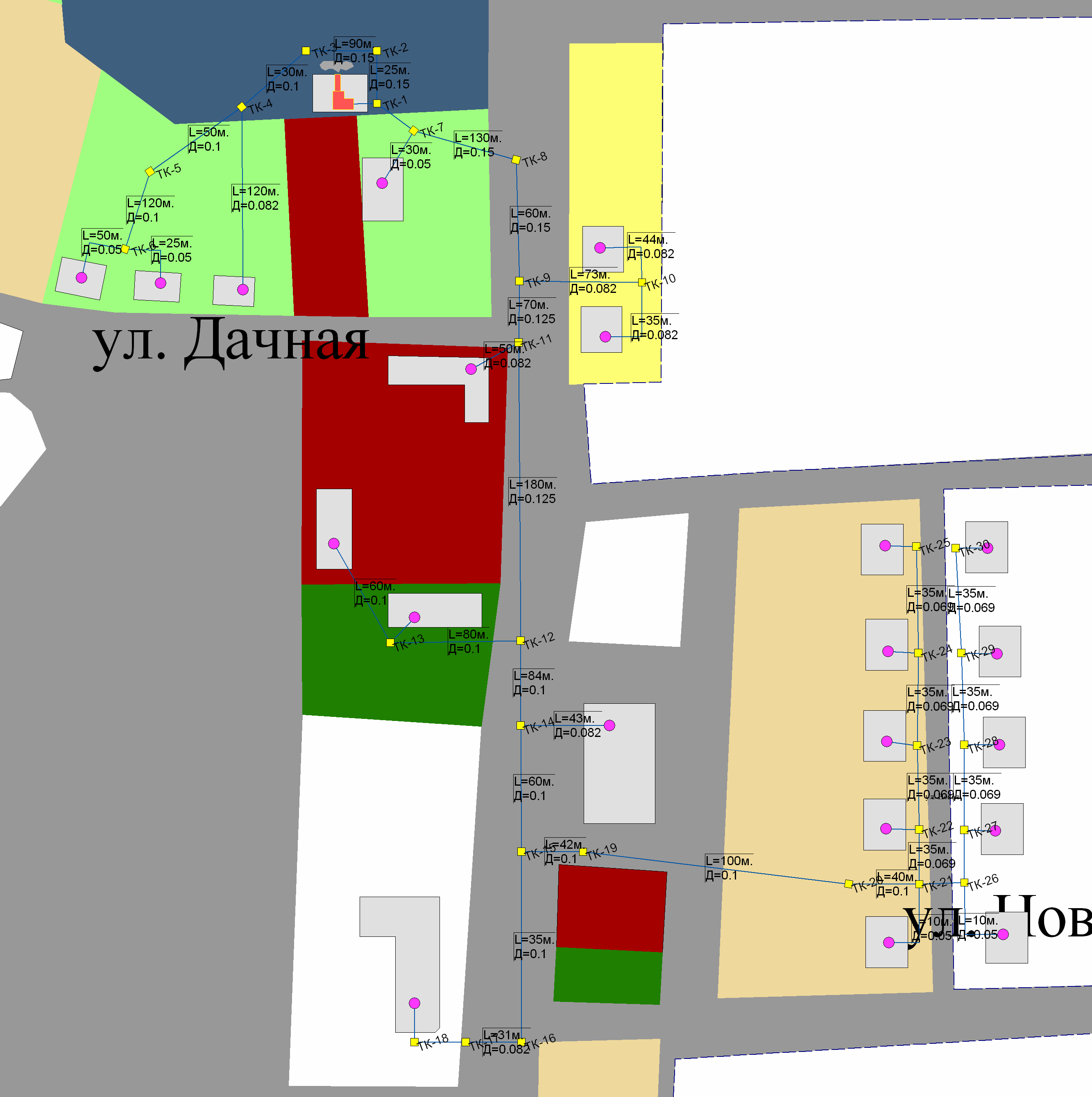 СХЕМА ТЕПЛОСНАБЖЕНИЯ ВЕРХ- АМОНАШЕНСКОГО СЕЛЬСОВЕТА КАНСКОГО РАЙОНА КРАСНОЯРСКОГО КРАЯ НА ПЕРИОД ДО 2028 ГОДАСПР-2023-023-СТСОДЕРЖАНИЕВведение	  5Общие положения	  6Раздел 1. Показатели перспективного спроса на тепловую энергию (мощность) и теплоноси- тель в установленных границах территории	  7Площадь строительных фондов и приросты площади строительных фондов по расчетным элементам территориального деления с разделением объектов строительства на многоквартир- ные дома, жилые дома, общественные здания и производственные здания промышленных предприятий по этапам - на каждый год первого 5-летнего периода и на последующие 5-летние периоды (далее - этапы)	  7Объемы потребления тепловой энергии (мощности), теплоносителя и приросты потребления тепловой энергии (мощности), теплоносителя с разделением по видам теплопотребления в каждом расчетном элементе территориального деления на каждом этапе8Потребление тепловой энергии (мощности) и теплоносителя объектами, расположенными в производственных зонах, с учетом возможных изменений производственных зон и их перепрофилирования и приросты потребления тепловой энергии (мощности), теплоносителя производственными объектами с разделением по видам теплопотребления и по видам теплоносителя (горячая вода и пар) на каждом этапе	     9Раздел 2. Перспективные балансы тепловой мощности источников тепловой энергии и тепло- вой нагрузки потребителей	     9Радиус эффективного теплоснабжения	     9Описание существующих и перспективных зон действия систем теплоснабжения и источ- ников тепловой энергии	    10Описание существующих и перспективных зон действия индивидуальных источников тепловой энергии	    11Перспективные балансы тепловой мощности и тепловой нагрузки в перспективных зонах действия источников тепловой энергии, в том числе работающих на единую тепловую сеть, на каждом этапе  12Существующие и перспективные значения установленной тепловой мощности основного оборудования источников тепловой энергии	     12Существующие и перспективные технические ограничения на использование установленной тепловой мощности и значения располагаемой мощности основного оборудования источников тепловой энергии	     12Существующие и перспективные затраты тепловой мощности на собственные и хозяйст- венные нужды источников тепловой энергии	     13Значения существующей и перспективной тепловой мощности источников тепловой энергии нетто   13Значения существующих и перспективных потерь тепловой энергии при ее передаче по тепловым сетям, включая потери тепловой энергии в тепловых сетях	     13Значения существующей и перспективной резервной тепловой мощности источников те- плоснабжения, в том числе источников тепловой энергии, принадлежащих потребителям, и источников тепловой энергии теплоснабжающих организаций, с выделением аварийного ре- зерва и резерва по договорам на поддержание резервной тепловой мощности	     13Значения существующей и перспективной тепловой нагрузки потребителей, устанавли- ваемые по договорам теплоснабжения, договорам на поддержание резервной тепловой мощно- сти, долгосрочным договорам теплоснабжения, в соответствии с которыми цена определяется по соглашению сторон, и по долгосрочным договорам, в отношении которых установлен дол- госрочный тариф	     14Раздел 3. Перспективные балансы теплоносителя	     14Перспективные балансы производительности водоподготовительных установок и макси- мального потребления теплоносителя теплопотребляющими установками потребителей                                                                           14Перспективные балансы производительности водоподготовительных установок источников тепловой энергии для компенсации потерь теплоносителя в аварийных режимах работы систем теплоснабжения	     14Раздел 4. Предложения по строительству, реконструкции и техническому перевооружению те- пловых сетей	Предложения по строительству и реконструкции тепловых сетей, обеспечивающих пере- распределение тепловой нагрузки из зон с дефицитом располагаемой тепловой мощности ис- точников тепловой энергии в зоны с резервом располагаемой тепловой мощности источников тепловой энергии (использование существующих резервов)	     15Предложения по реконструкции источников тепловой энергии, обеспечивающих перспек- тивную тепловую нагрузку в существующих и расширяемых зонах действия источников теп- ловой энергии                                                                                              15Предложения по техническому перевооружению источников тепловой энергии с целью повышения эффективности работы систем теплоснабжения	       15Графики совместной работы источников тепловой энергии, функционирующих в режиме комбинированной выработки электрической и тепловой энергии котельных	       15Меры по переоборудованию котельных в источники комбинированной выработки элек- трической и тепловой энергии для каждого этапа	       16Меры по переводу котельных, размещенных в существующих и расширяемых зонах действия источников комбинированной выработки тепловой и электрической энергии, в пиковый режим работы для каждого этапа, в том числе график перевода	       16Решения о загрузке источников тепловой энергии, распределении (перераспределении) тепловой нагрузки потребителей тепловой энергии в каждой зоне действия системы теплоснабжения между источниками тепловой энергии, поставляющими тепловую энергию в данной системе теплоснабжения, на каждом этапе	       16Оптимальный температурный график отпуска тепловой энергии для каждого источника тепловой энергии или группы источников в системе теплоснабжения, работающей на общую тепловую сеть, устанавливаемый для каждого этапа, и оценку затрат при необходимости его изменения	       16Предложения по перспективной установленной тепловой мощности каждого источника тепловой энергии с учетом аварийного и перспективного резерва тепловой мощности с предложениями по утверждению срока ввода в эксплуатацию новых мощностей	       17Раздел 5. Предложения по строительству и реконструкции тепловых сетей	       17Предложения по строительству и реконструкции тепловых сетей, обеспечивающих пере- распределение тепловой нагрузки из зон с дефицитом располагаемой тепловой мощности ис- точников тепловой энергии в зоны с резервом располагаемой тепловой мощности источников тепловой энергии (использование существующих резервов)	       17Предложения по строительству и реконструкции тепловых сетей для обеспечения перспек- тивных приростов тепловой нагрузки в осваиваемых районах поселения, городского округа под жилищную, комплексную или производственную застройку	       17Предложения по строительству и реконструкции тепловых сетей в целях обеспечения ус- ловий, при наличии которых существует возможность поставок тепловой энергии потребите- лям от различных источников тепловой энергии при сохранении надежности теплоснабжения                                             18Предложения по строительству и реконструкции тепловых сетей для повышения эффективности функционирования системы теплоснабжения, в том числе за счет перевода котельных в пиковый режим работы	      18Предложения по строительству и реконструкции тепловых сетей для обеспечения норма- тивной надежности и безопасности теплоснабжения	   18Раздел 6. Перспективные топливные балансы	   18Раздел 7. Оценка надежности теплоснабжения	   19Раздел 8 Инвестиции в строительство, реконструкцию и техническое перевооружение	208.1. Предложения по величине необходимых инвестиций в строительство, реконструкцию и техническое перевооружение источников тепловой энергии на каждом этапе	24Раздел 9. Решение об определении единой теплоснабжающей организации	25Раздел 10. Решения о распределении тепловой нагрузки между источниками тепловой энергии30Раздел 11. Решение по бесхозяйным тепловым сетям	30Список использованных источников	314ВВЕДЕНИЕСхема теплоснабжения разработана на основании задания на проектирование по объекту «Схема теплоснабжения Верх-Амонашенского сельсовета Канского района Красноярского края на период до 2028 года» на 2024 год..Объем и состав проекта соответствует «Методическим рекомендациям по разработки схем теплоснабжения» введенных в действие в соответствии с пунктом 3 постановления Правительства РФ от 22.02.2012 № 154При разработке учтены требования законодательства Российской Федерации, стандартов РФ, действующих нормативных документов Министерства природных ресурсов России, других нормативных актов, регулирующих природоохранную деятельность.Общие положенияСхема теплоснабжения сельсовета — документ, содержащий материалы по обоснованию эффективного и безопасного функционирования системы тепло- снабжения, ее развития с учетом правового регулирования в области энергосбережения и повышения энергетической эффективностиТеплоснабжающая организация определяется схемой теплоснабжения. Мероприятия по развитию системы теплоснабжения, предусмотренные на-стоящей схемой, включаются в инвестиционную программу теплоснабжающей организации и, как следствие, могут быть включены в соответствующий тариф организации коммунального комплекса.Основные цели и задачи схемы теплоснабжения:определить возможность подключения к сетям теплоснабжения объекта капитального строительства и организации, обязанной при наличии технической возможности произвести такое подключение;повышение надежности работы систем теплоснабжения в соответствии с нормативными требованиями;минимизация затрат на теплоснабжение в расчете на каждого потребителя в долгосрочной перспективе;обеспечение жителей Верх-Амонашенского сельсовета тепловой энергией;строительство новых объектов производственного и другого                 назначения, используемых в сфере теплоснабжения;улучшение качества жизни за последнее десятилетие обусловливает необходимость соответствующего развития коммунальной инфраструктуры существующих объектов.Характеристика Верх-Амонашенского сельсовета              Административный центр: село Верхний Амонаш.В состав муниципального образования Верх-Амонашенского сельсовета входят сельские населенные пункты: поселок Зеленая Дубрава и деревня Орловка.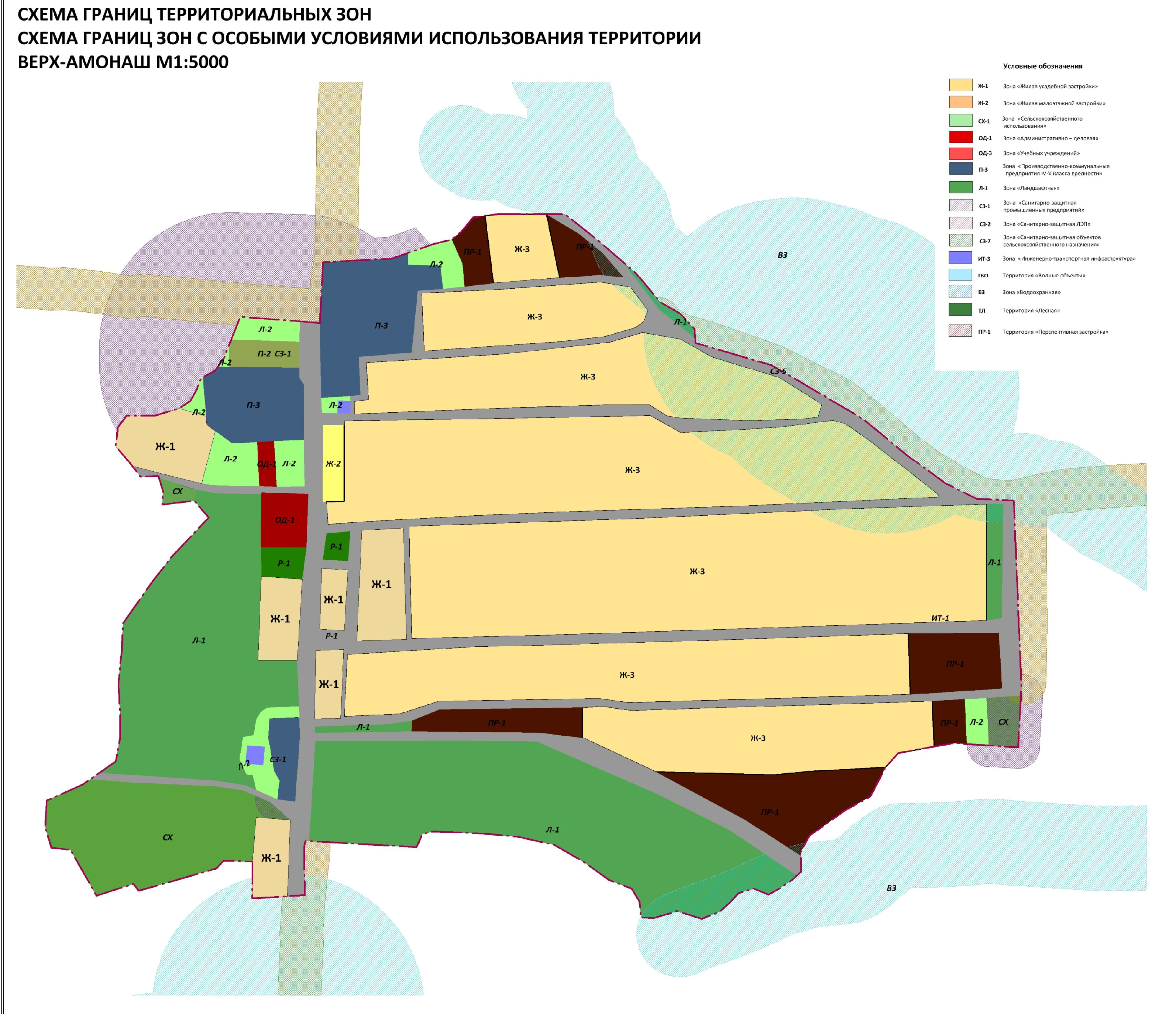 Рисунок 1. Карта градостроительного зонирования и зон с особыми условиями исполь- зования территории Верх-Амонашенского сельсоветаРаздел 1. Показатели перспективного спроса на тепловую энергию            (мощность) и теплоноситель в установленных границах территорииПлощадь строительных фондов и приросты площади строительных фондов по расчетным элементам территориального деления с разделением объектов строительства на многоквартирные дома, жилые дома, общественные здания и производственные здания промышленных предприятий по этапам - на каждый год первого 5-летнего периода и на последующие 5-летние периоды (далее - этапы)На первом этапе с 2013 по 2018 г предусмотрено строительство магазина, который предполагается подключить к централизованной системе теплоснабжения.На втором этапе с 2019 по 2021 г не предусмотрено строительство объектов, которые предполагается подключать к централизованной системе теплоснабжения.На третьем этапе с 2022 по 2024 г не предусмотрено строительство объектов, которые предполагается подключать к централизованной системе теплоснабжения.Объекты социально-культурного обслуживания (общественные здания)На момент разработки схемы теплоснабжения объекты социально- культурного обслуживания в с. Верхний Амонаш представлены следующими учреждениями:                     Таблица 1. Объекты социально-культурного обслуживания в с. Верхний Амонаш.На первом этапе предусмотрено строительство магазина, который предполагается подключить к централизованной системе теплоснабжения.На втором этапе не предусмотрено строительство объектов, которые предполагается подключать к централизованной системе теплоснабжения.На третьем этапе не предусмотрено строительство объектов, которые предполагается подключать к централизованной системе теплоснабжения.Объемы потребления тепловой энергии (мощности), теплоносителя и приросты потребления тепловой энергии (мощности), теплоносителя с разделением по видам теплопотребления в каждом расчетном элементетерриториального деления на каждом этапеСогласно таблице нагрузок по потребителям с. Верхний Амонаш объем потребления тепловой энергии для жилых и общественных зданий по видам теплопотребления в каждом расчетном элементе территориального деления представлено в таблице 2:Таблица 2. Объем потребления тепловой энергии объектами нового строительства.Потребление тепловой энергии (мощности) и теплоносителя объектами, расположенными в производственных зонах, с учетом возможныхизменений производственных зон и их перепрофилирования и приросты потребления тепловой энергии (мощности), теплоносителя производственными объектами с разделением по видам теплопотребления и по видам теплоносителя (горячая вода и пар) на каждом этапеОбъем потребления тепловой энергии для объектов расположенных в производственных зонах по видам теплопотребления и по видам теплоносителя останется без изменений на протяжении всего развития села до 2024 года.Производственные объекты не будут подключены к централизованной системе теплоснабжения населенного пункта.Раздел 2. Перспективные балансы тепловой мощности источников тепловой энергии и тепловой нагрузки потребителейРадиус эффективного теплоснабженияСреди основных мероприятий по энергосбережению в системах теплоснабжения можно выделить оптимизацию систем теплоснабжения в районе с учетом эффективного радиуса теплоснабжения.Радиус эффективного теплоснабжения позволяет определить условия, при которых подключение новых или увеличивающих тепловую нагрузку теплопотребляющих установок к системе теплоснабжения нецелесообразно вследствие увеличения совокупных расходов в указанной системе на единицу тепловой мощности, определяемой для зоны действия каждого источника тепловой энергии.Радиус эффективного теплоснабжения - максимальное расстояние от потребляющей установки до ближайшего источника тепловой энергии в системе теплоснабжения, при повышении которого подключение теплопотребляющей установки к данной системе теплоснабжения не целесообразно по причине увеличения совокупных расходов в системе теплоснабжения.Описание существующих и перспективных зон действия систем тепло- снабжения и источников тепловой энергииВ настоящее время на территории с. Верхний Амонаш Канского района существует централизованная система теплоснабжения.В селе имеется одна котельная мощностью 4,0 Гкал/час, присоединенная нагрузка с учетом перспективы составляет 0,7387 Гкал/ч. Отдельно стоящая котельная снабжает теплом административно-общественную застройку и прилегающие к ней жилые дома усадебной застройки.Жилой фонд остальной части села снабжается теплом от поквартирных источников тепла.С 2013 по 2028 года зона действия имеющейся котельной изменится и будет соответствовать зоне, показанной на рисунке 2.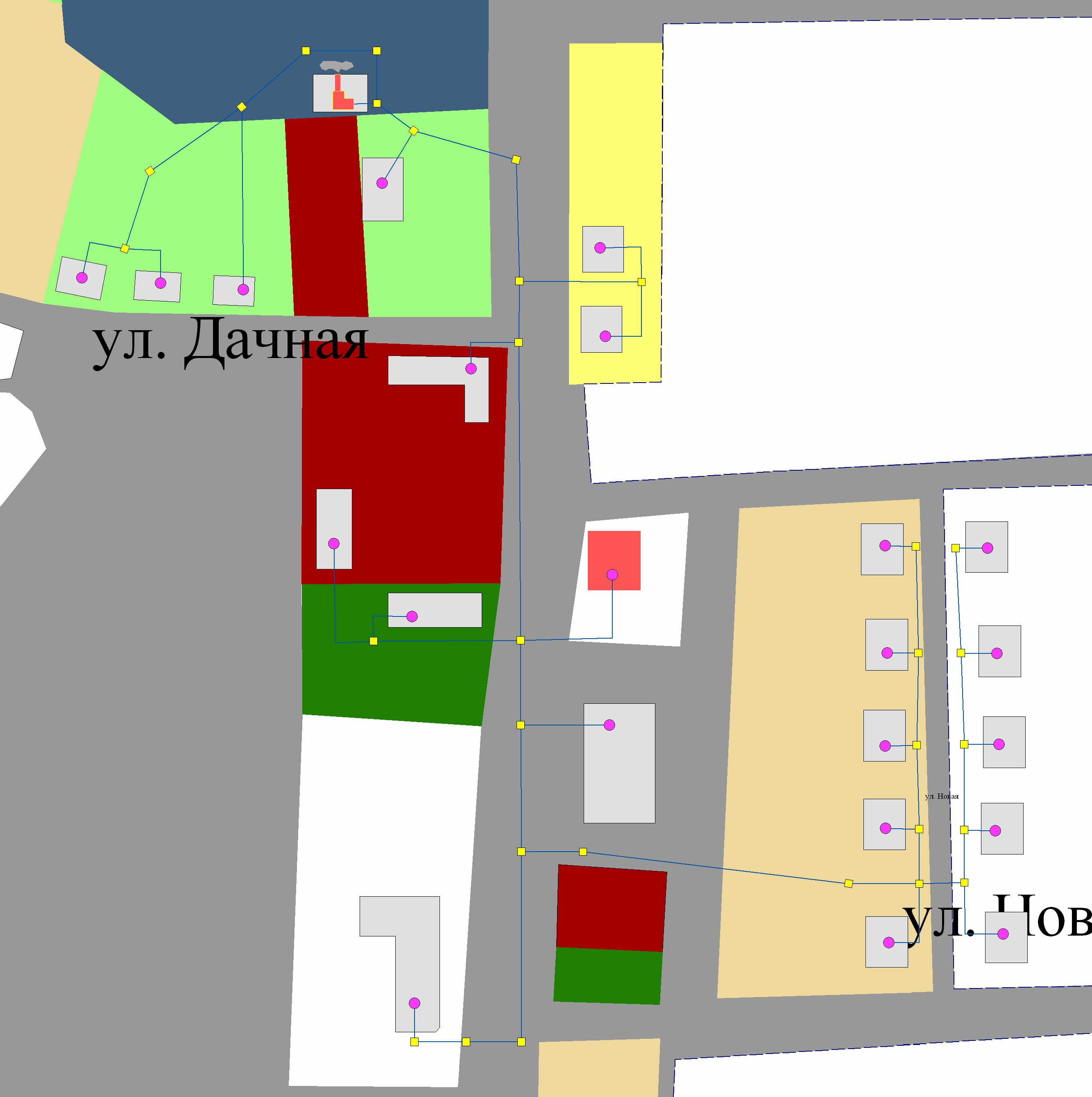 Рисунок 2. Зона действия котельной.Согласно ФЗ от 27 июля 2010 № 190-ФЗ «О теплоснабжении» к 2028 году необходимо осуществить переход с открытой схемы теплоснабжения на            закрытую схему. Для этого предлагается разработать проектную документацию с определением марки и количества теплообменного оборудования, а также запорной арматуры.Описание существующих и перспективных зон действия индивидуальных источников тепловой энергии.В настоящее время централизованным теплоснабжением обеспечено около 35 % жилфонда, данные абоненты представлены в таблице 3. Все остальные       абоненты имеют индивидуальные источники тепла.             Таблица 3. Реестр абонентов (физических лиц) котельной с.Верхний Амонаш.Котельная № 1.На расчетный период в перспективных и существующих зоны действия        индивидуальных источников тепла остаются без изменения.Перспективные балансы тепловой мощности и тепловой нагрузки в перспективных зонах действия источников тепловой энергии, в том числеработающих на единую тепловую сеть, на каждом этапе.Существующие и перспективные значения установленной тепловой мощности основного оборудования источников тепловой энергии.       Таблица 4. Существующие значения установленной тепловой мощностиСуществующие и перспективные технические ограничения на использование установленной тепловой мощности и значениярасполагаемой мощности основного оборудования источников тепловой энергии.Существующие технические ограничения на использование установленной тепловой мощности отсутствуют. Перспективных технических ограничений на использование установленной тепловой мощности не ожидается.Существующие и перспективные затраты тепловой мощности на собственные и хозяйственные нужды источников тепловой энергии Таблица 5. Существующие и перспективные затраты тепловой мощности на собственные и хозяйственные нужды.Значения существующей и перспективной тепловой мощности  источников тепловой энергии нетто      Таблица 6. Значения существующей и перспективной тепловой мощностиЗначения существующих и перспективных потерь тепловой энергии при ее передаче по тепловым сетям, включая потери тепловой энергии втепловых сетях  Таблица 7. Значения существующих и перспективных потерь тепловой энергии.Значения существующей и перспективной резервной тепловой  мощности источников теплоснабжения, в том числе источников тепловой энергии, принадлежащих потребителям, и источников тепловой энергии   теплоснабжающих организаций, с выделением аварийного резерва и резерва по договорам на поддержание резервной тепловой мощностиСогласно СНиП II-35-76 «Котельные установки» аварийный и перспектив- ный резерв тепловой мощности на котельной не предусматривается.Значения существующей и перспективной тепловой нагрузки    потребителей, устанавливаемые по договорам теплоснабжения, договорам на поддержание резервной тепловой мощности, долгосрочным договорам теплоснабжения, в соответствии с которыми цена определяется по соглашению сторон, и по долгосрочным договорам, в отношении которых установлен долгосрочный тариф   Таблица 8. Значения существующих и перспективных потерь тепловой энергии.Раздел 3. Перспективные балансы теплоносителяПерспективные балансы производительности водоподготовительных установок и максимального потребления теплоносителя теплопотребляю-щими установками потребителейВ системе теплоснабжения возможна утечка сетевой воды из тепловых сетей, в системах теплопотребления, через не плотности соединений и уплотнений трубопроводной арматуры, насосов. Потери в системе ГВС и отопления компенсируются на котельной подпиточной водой, которая идет на восполнение утечек теплоносителя. В качестве исходной воды для подпитки теплосети используется централизованная вода. Перед добавлением воды в тепловую сеть исходная вода должна пройти через систему ХВО.Перспективные балансы производительности водоподготовительных установок источников тепловой энергии для компенсации потерьтеплоносителя в аварийных режимах работы систем теплоснабженияВ соответствии со СНиП 41-02-2003 «Тепловые сети» (п. 6.17) «Для открытых и закрытых систем теплоснабжения должна предусматриваться аварийная подпитка химически необработанной и недеаэрированной водой, расход которой принимается в количестве 2 % объема воды в трубопроводах тепловых сетей и присоединенных к ним системах отопления, вентиляции и в системах ГВС для открытых систем теплоснабжения...».   Таблица 9. Потери теплоносителя в аварийном режиме работы системы теплоснабжения.Раздел 4. Предложения по строительству, реконструкции и техническому перевооружению тепловых сетейПредложения по строительству и реконструкции тепловых сетей, обеспечивающих перераспределение тепловой нагрузки из зон с дефицитом располагаемой тепловой мощности источников тепловой энергии в зоны с резервом располагаемой тепловой мощности источников тепловой энергии (использование существующих резервов)В соответствии с перспективными нагрузками строительство новой котельной не требуется.Предложения по реконструкции источников тепловой энергии,  обеспечивающих перспективную тепловую нагрузку в существующих и расширяемых зонах действия источников тепловой энергииПредложения по реконструкции источников тепловой энергии, обеспечивающих перспективную тепловую нагрузку в существующих и расширяемых зонах действия источников тепловой энергии, отсутствуют.Предложения по техническому перевооружению источников тепловой энергии с целью повышения эффективности работы систем теплоснабженияПредложения по техническому перевооружению источников тепловой энергии с целью повышения эффективности работы систем теплоснабжения отсутствуют.Графики совместной работы источников тепловой энергии, функциони- рующих в режиме комбинированной выработки электрической и тепловойэнергии котельныхГрафики совместной работы источников тепловой энергии, функционирующих в режиме комбинированной выработки электрической и тепловой энергии котельных, не разрабатываются. Существующая котельная имеет оборудование для выработки только тепловой энергии.Перевод существующей котельной в режим комбинированной выработки электрической и тепловой энергии не целесообразен.Меры по переоборудованию котельных в источники комбинированной выработки электрической и тепловой энергии для каждого этапа Предложения по дооборудованию существующей котельной источникамикомбинированной выработки электрической и тепловой энергии (когерационны- ми установками) на каждом этапе и к окончанию планируемого периода для обеспечения электроэнергией на собственные нужды котельной и для снижение себестоимости вырабатываемой тепловой энергии, не разрабатываются.Меры по переводу котельных, размещенных в существующих и расширяемых зонах действия источников комбинированной выработки тепловой и электрической энергии, в пиковый режим работы для каждого      этапа, в том числе график переводаМеры по переводу котельных, размещенных в существующих и расширяемых зонах действия источников комбинированной выработки тепловой и электрической энергии, в пиковый режим работы для каждого этапа, в том числе график перевода не разрабатываются, по причине отсутствия источников тепла с комбинированной выработки тепловой и электрической энергии.Решения о загрузке источников тепловой энергии, распределении (перераспределении) тепловой нагрузки потребителей тепловой энергии вкаждой зоне действия системы теплоснабжения между источниками тепловой энергии, поставляющими тепловую энергию в данной системе теплоснабжения, на каждом этапеРаспределение (перераспределение) тепловой нагрузки потребителей тепловой энергии в каждой зоне действия системы теплоснабжения между источниками тепловой энергии является невозможным по причине наличия только одного источника тепловой энергии.Оптимальный температурный график отпуска тепловой энергии для каждого источника тепловой энергии или группы источников в системе теплоснабжения, работающей на общую тепловую сеть, устанавливаемый для каждого этапа, и оценку затрат при необходимости его измененияНа 2023 г. фактический температурный график с. Верхний Амонаш составляет 95/70°С. Оптимальный температурный график отпуска тепловой энергии для источника тепловой энергии в системе теплоснабжения в соответствии с действующим законодательством разрабатывается в процессе проведения энергетического обследования источника тепловой энергии, тепловых сетей, потребителей тепловой энергии.Предложения по перспективной установленной тепловой мощности каждого источника тепловой энергии с учетом аварийного и перспективного резерва тепловой мощности с предложениями по утверждению срока ввода в   эксплуатацию новых мощностейСогласно СНиП II-35-76 «Котельные установки» аварийный и перспектив- ный резерв тепловой мощности на котельных не предусматривается.Перспективная установленная тепловая мощность котельной не изменится и составит 1,5 Гкал/час.Раздел 5. Предложения по строительству и реконструкции тепловых сетейПредложения по строительству и реконструкции тепловых сетей, обеспечивающих перераспределение тепловой нагрузки из зон с дефицитом располагаемой тепловой мощности источников тепловой энергии в зоны с резервом располагаемой тепловой мощности источников тепловой энергии (использование существующих резервов)Строительство и реконструкция тепловых сетей для перераспределения тепловой мощности не требуется, в связи с отсутствием необходимости перераспределения.Предложения по строительству и реконструкции тепловых сетей для обеспечения перспективных приростов тепловой нагрузки в осваиваемых районах поселения, городского округа под жилищную, комплексную или       производственную застройкуСтроительство и реконструкция тепловых сетей для обеспечения перспективных приростов тепловой энергии не требуется, в связи с отсутствием приростов тепловой энергии.Предложения по строительству и реконструкции тепловых сетей в целях обеспечения условий, при наличии которых существует возможность        поставок тепловой энергии потребителям от различных источников тепловой энергии при сохранении надежности теплоснабженияПредложения по новому строительству и реконструкции тепловых сетей для обеспечения нормативной надежности и безопасности теплоснабжения, в соответствии с утвержденными инвестиционными программами, в том числе с учетом резервирования систем теплоснабжения бесперебойной работы тепловых сетей и систем теплоснабжения в целом и живучести тепловых сетей, отсутствуют.Предложения по строительству и реконструкции тепловых сетей для повышения эффективности функционирования системы теплоснабжения, в    том числе за счет перевода котельных в пиковый режим работыПредложения по реконструкции тепловых сетей для повышения эффективности функционирования системы теплоснабжения отсутствуют.Предложения по строительству и реконструкции тепловых сетей для обеспечения нормативной надежности и безопасности теплоснабженияВ 2024 году для перехода на закрытую схему теплоснабжения предлагается разработать проектную документацию с определением марки и количества теплообменного оборудования, а также запорной арматуры.Раздел 6. Перспективные топливные балансыПоставка и хранение резервного и аварийного топлива не предусмотрена. Обеспечение топливом производится надлежащим образом в соответствии с действующими нормативными документами. На котельной с. Верхний Амонаш в качестве основного, резервного и аварийного вида топлива используется бурый уголь. Характеристика топлива представлена в таблице 10:         Таблица 10. Характеристика топлива.Раздел 7. Оценка надежности теплоснабженияПри сопоставлении результатов расчета в томе 1 ОМ с. Верхний Амонаш следует, что требуется замена около 50 % тепловой сети. Система на данный момент готова выполнять поставленные задачи, но в любой момент отопительного периода может произойти массовый всплеск отказов системы централизованного теплоснабжения, что приведет к массовому недоотпуску тепловой энергии.С целью сохранения и повышения надежности системы теплоснабжения на тепловых сетях с. Верхний Амонаш рекомендованы следующие мероприятия:произвести полную инвентаризацию всего оборудования и тепловых сетей, находящихся в ведении ООО «ЖКХ Чечеульское». Базы данных системы должны содержать полную информацию о каждом участке тепловых сетей - год строительства и последнего капитального ремонта, рабочие режимы (температура, давление), способ прокладки, сведения о материале труб и тепловой изоляции, даты и характер повреждений, способ их устранения, а также результаты диагностики с информацией об остаточно ресурсе каждого участка;произвести полный капитальный ремонт сетей теплоснабжения;взаимодействие поставщиков тепловой энергии и их потребителей;принять меры по проведению противокоррозионной защиты;пристальное внимание уделять предварительной подготовке трубопрово- дов, которые используются при проведении аварийного ремонта, должны иметь согласно требованиям СНиП 41-02-2003 противокоррозионное покрытие, нанесенное в заводских условиях, в соответствии с требованиями технических условий и проектной документации;после проведения диагностики необходимо заменить изношенные             трубопроводы, изолированные минеральной ватой на предизолированные трубопроводы выполненные по современной технологии.Скорректировать подход к планированию и проведению планово -     предупредительных ремонтов на тепловых сетях.Классификация повреждений в системах теплоснабжения регламентирует- ся МДК 401.2001 «Методические рекомендации по техническому расследованию и учету технологических нарушений в системах коммунального энергоснабжения и работе энергетических организаций жилищно- коммунального комплекса» (утверждены приказом Госстроя России от 20.08.01 № 191). Нормы времени на восстановление должны определяться с учетом требований данного документа и местных условий.Подготовка системы теплоснабжения к отопительному сезону проводится в соответствии с МДК 4-01.200 .Выполнение в полном объеме перечня работ по подготовке источников, тепловых сетей и потребителей к отопительному сезону в значительной степени обеспечит надежной и качественное теплоснабжение          потребителей.С целью определения состояния строительно - изоляционных конструкций тепловой изоляции и трубопроводов производятся шурфовки которые в            настоящее время являются наиболее достоверным способом оценки состояния элементов подземных прокладок тепловых сетей. Для проведения шурфовок необходимо ежегодно составлять планы. Количество необходимых шурфовок устанавливается предприятием тепловых сетей и зависит от протяженности тепловой сети, ее состояния, вида изоляционных конструкций. Результаты шурфовок учитывать при составлении планов ремонтов тепловых сетей.В процессе эксплуатации уделять особое внимание требованиям             нормативных документов, что существенно уменьшит число отказов в отопительный период.Раздел 8. Инвестиции в строительство, реконструкцию и техническоеперевооружениеОбоснование инвестиций в строительство, реконструкцию и техническое перевооружениеа) Техническая и экономическая целесообразность.Исторически проектирование ТСС в России было направлено по пути          упрощенных решений в виде тупиковых (древовидных) схем, как правило, с открытой схемой горячего водоснабжения и зависимым элеваторным (или непосредственным) присоединением отопительной нагрузки, без устройства автоматического регулирования отпуска и потребления тепловой энергии. Недостатки открытой схемы хорошо известны. Это не только наиболее расточительный вариант ГВС с точки зрения энергосбережения, но и крайне вредный для здоровья жителей, и сложный для эксплуатации.Закрытая схема горячего водоснабжения имеет ряд преимуществ перед             открытой. Основным является подача горячей воды потребителю питьевого качества, т.к. подается просто подогретая вода, которая подается и для холодного водоснабжения. В открытых системах вода подается приготовленная на источнике тепла с учетом водоподготовки по требованию эксплуатации оборудования, что сопровождается использованием специальных реагентов. В закрытых системах значительно снижается расход подпиточной воды, т.к. отсутствуют сливы горячей воды у потребителей кроме нормативных и ненормативных утечек.В настоящее время теплоснабжение и горячее водоснабжение в с. Верхний Амонаш обеспечивает одна котельная.Анализ современного технического состояния источников тепловой            энергии в системах централизованного теплоснабжения в с. Верхний Амонаш привел к следующим выводам: Системы теплоснабжения с. Верхний Амонаш проектировались на центральное качественное регулирование отпуска тепловой энергии. Проектный температурный график от котельной 95/70°С. Из анализа фактического       температурного графика следует, что разница температур теплоносителя подающего и обратного трубопроводов меньше 25°С, соответственно подача требуемого количества тепла потребителям возможна лишь за счет увеличения объемов циркуляции теплоносителя.Систематическое отклонение температуры теплоносителя на границе раздела от утвержденного температурного режима работы теплоисточника               (провалы температуры) приводит к дефициту тепла у населения.Более 50 % тепловых сетей имеют большой процент износа, срок службы трубопроводов более 25 лет.Отсутствует регулировка гидравлических режимов системы          теплоснабжения.Котельные оснащены приборами учета произведенной и            отпущенной тепловой энергии и теплоносителя, средствами автоматического управления технологическими процессами и режимом отпуска тепла.Влияние на функционирование систем теплопотребление оказывают            изменившиеся санитарные нормы к параметрам теплоносителя, подаваемого на ГВСВ 2009 году введены новые санитарно-эпидемиологические правила нормы СанПиН 2.1.4.2496-09, которые были утверждены Постановлением Главного          государственного санитарного врача Российской Федерации от 07.04.2009г. №20. Новые правила устанавливают повышенные требования к качеству воды и         организации систем центрального горячего водоснабжения. Пункт 2.4. СанПиН определяет температуру горячей воды в местах водоразбора независимо от применяемой схемы горячего водоснабжения не ниже 60°С и не более 75°С.Следующим нормативно-правовым актом, устанавливающим требования к системам горячего водоснабжения, является Федеральный закон №417-ФЗ от 07.12.2011г.(ред. 30.12.2012)Часть 8. С 1 января 2013 года подключение объектов капитального        строительства потребителей к централизованным открытым системам теплоснабжения (горячего водоснабжения) для нужд горячего водоснабжения, осуществляется путем отбора теплоносителя на нужды горячего водоснабжения, не допускается.Часть 9. Таким образом, дальнейшее развитие системы горячего водоснабжения с. Верхний Амонаш на перспективу до 2028 года должно осуществляться согласно указанным нормативно-правовыми актам.б) Технические подходы и структурные изменения.Для обеспечения развития системы теплоснабжения в с. Верхний Амонаш предлагается:реконструкция существующих теплоисточников и тепловых сетей;замена изношенных трубопроводов тепловых сетей от котельной;покрытие неизолированных трубопроводов и арматуры теплоизоляцией или теплоизоляционной краской;установка устройств плавного пуска для тягодутьевого оборудования;установка частотно-регулируемого привода для насосов.Рассматривается три варианта развития подключения потребителей на период с 2013 до 2028гг:Теплоснабжение жилых домов с. Верхний Амонаш от огневых печей и от индивидуальных отопительных котлов, работающих на различных видах топлива;Строительство собственного источника тепла;Подключение потребителей с. Верхний Амонаш к существующим тепловым сетям от котельной;В качестве основного варианта развития подключения потребителей на   период с 2013 до 2028гг был выбран 3 вариант.в) Основные экономические показатели.В настоящее время на рынке теплотехнического оборудования имеется широкий выбор как импортного, так и отечественного оборудования для котельных. Данное оборудование отличается стоимостью, показателями эффективности и надежности работы.В каждом конкретном случае основной перечень оборудования котельной будет зависеть от технических характеристик.Кроме стоимости оборудования необходимо учитывать стоимость проектно-сметной документации, строительно-монтажные и наладочные работы (таблица 11).Таблица 11. Стоимость проектно-сметной документации.Реализация мероприятий производится согласно календарному плану       освоение инвестиций по программе и завершение должно осуществляться не позднее 2024 года, что продуктивно существующим законодательством.Ниже приведены капитальные вложения на реконструкцию котельных и тепловых сетей с. Верхний Амонаш.Указанные капитальные вложения в ценах 2013 года являются ориентировочными и требуют уточнения при составлении проектно-сметной документации каждого конкретного проекта.8.1. Предложения по величине необходимых инвестиций тепловой энергии на каждом этапеПредложения по величине необходимых инвестиций в строительство, реконструкцию и техническое перевооружение источников тепловой энергии на каждом этапе представлено в таблице 12. Таблица 12. Предложения по величине необходимых инвестиций в строительство.Раздел 9. Решение об определении единой теплоснабжающей      организацииРешение по установлению единой теплоснабжающей организации  осуществляется на основании критериев определения единой теплоснабжающей организации, установленных в правилах организации теплоснабжения, утверждаемых Правительством Российской Федерации.В соответствии со статьей 2 пунктом 28 Федерального закона 190 «О теплоснабжении»:«Единая теплоснабжающая организация в системе теплоснабжения (далее - единая теплоснабжающая организация) - теплоснабжающая организация, которая определяется в схеме теплоснабжения федеральным органом исполнительной власти, уполномоченным Правительством Российской Федерации на реализацию государственной политики в сфере теплоснабжения (далее - федеральный орган исполнительной власти, уполномоченный на реализацию государственной            политики в сфере теплоснабжения), или органом местного самоуправления на основании критериев и в порядке, которые установлены правилами организации теплоснабжения, утвержденными Правительством Российской Федерации».В соответствии со статьей 6 пунктом 6 Федерального закона 190 «О теплоснабжении»:«К полномочиям органов местного самоуправления поселений, городских округов по организации теплоснабжения на соответствующих территориях относится утверждение схем теплоснабжения поселений, городских округов с численностью населения менее пятисот тысяч человек, в том числе определение единой теплоснабжающей организации».Предложения по установлению единой теплоснабжающей организации осуществляются на основании критериев определения единой теплоснабжающей организации, установленных в правилах организации теплоснабжения, утверждаемых Правительством Российской Федерации. Предлагается использовать для этого нижеследующий раздел проекта Постановления Правительства Российской Федерации «Об утверждении правил организации теплоснабжения», предложенный к утверждению Правительством Российской Федерации в соответствии со статьей 4 пунктом 1 ФЗ-190 «О теплоснабжении»:Критерии и порядок определения единой теплоснабжающей организацииСтатус единой теплоснабжающей организации присваивается органом местного самоуправления или федеральным органом исполнительной власти (далее - уполномоченные органы) при утверждении схемы теплоснабжения поселения, городского округа, а в случае смены единой теплоснабжающей организации- при актуализации схемы теплоснабжения.В проекте схемы теплоснабжения должны быть определены границы зон деятельности единой теплоснабжающей организации (организаций). Границы зоны (зон) деятельности единой теплоснабжающей организации (организаций) определяются границами системы теплоснабжения, в отношении которой присваивается соответствующий статус.В случае если на территории поселения, городского округа существуют несколько систем теплоснабжения, уполномоченные органы вправе:-определить единую теплоснабжающую организацию (организации) в каждой из систем теплоснабжения, расположенных в границах поселения, городского округа;-определить на несколько систем теплоснабжения единую теплоснабжаю- щую организацию, если такая организация владеет на праве собственности или ином законном основании источниками тепловой энергии и (или) тепловыми сетями в каждой из систем теплоснабжения, входящей в зону ее деятельности.Для присвоения статуса единой теплоснабжающей организации впервые на территории поселения, городского округа, лица, владеющие на праве собственности или ином законном основании источниками тепловой энергии и (или) тепловыми сетями на территории поселения, городского округа вправе подать в течение одного месяца с даты размещения на сайте поселения, городского округа, города федерального значения проекта схемы теплоснабжения в орган местного самоуправления заявки на присвоение статуса единой теплоснабжающей организации с указанием зоны деятельности, в которой указанные лица планируют исполнять функции единой теплоснабжающей организации. Орган местного самоуправления обязан разместить сведения о принятых заявках на сайте поселения, городского округа.В случае если в отношении одной зоны деятельности единой теплоснабжающей организации подана одна заявка от лица, владеющего на праве собственности или ином законном основании источниками тепловой энергии и (или) тепловыми сетями в соответствующей системе теплоснабжения, то статус единой теплоснабжающей организации присваивается указанному лицу. В случае, если в отношении одной зоны деятельности единой теплоснабжающей организации подано несколько заявок от лиц, владеющих на праве собственности или ином законном основании источниками тепловой энергии и (или) тепловыми сетями в соответствующей системе теплоснабжения, орган местного самоуправления присваивает статус единой теплоснабжающей организации в соответствии с критериями настоящих Правил.Критериями определения единой теплоснабжающей организации являются:владение на праве собственности или ином законном основании источниками тепловой энергии с наибольшей совокупной установленной тепловой мощностью в границах зоны деятельности единой теплоснабжающей организации или тепловыми сетями, к которым непосредственно подключены источники тепловой энергии с наибольшей совокупной установленной тепловой мощностью в границах зоны деятельности единой теплоснабжающей организации;размер уставного (складочного) капитала хозяйственного товарищества или общества, уставного фонда унитарного предприятия должен быть не менее остаточной балансовой стоимости источников тепловой энергии и тепловых сетей, которыми указанная организация владеет на праве собственности или ином законном основании в границах зоны деятельности единой теплоснабжающей организации. Размер уставного капитала и остаточная балансовая стоимость имущества определяются по данным бухгалтерской отчетности на последнюю отчетную дату перед подачей заявки на присвоение статуса единой теплоснабжаю- щей организации.В случае если в отношении одной зоны деятельности единой теплоснабжающей организации подано более одной заявки на присвоение соответствующего статуса от лиц, соответствующих критериям, установленным настоящими Правилами, статус единой теплоснабжающей организации присваивается организации, способной в лучшей мере обеспечить надежность теплоснабжения в соответствующей системе теплоснабжения.Способность обеспечить надежность теплоснабжения определяется наличием у организации технических возможностей и квалифицированного персонала по наладке, мониторингу, диспетчеризации, переключениям и оперативному управлению гидравлическими режимами, и обосновывается в схеме теплоснабжения.В случае если в отношении зоны деятельности единой теплоснабжающей организации не подано ни одной заявки на присвоение соответствующего статуса, статус единой теплоснабжающей организации присваивается организации, владеющей в соответствующей зоне деятельности источниками тепловой энергии и (или) тепловыми сетями, и соответствующей критериям настоящих Правил.Единая теплоснабжающая организация при осуществлении своей деятельности обязана:а) заключать и надлежаще исполнять договоры теплоснабжения со всеми обратившимися к ней потребителями тепловой энергии в своей зоне деятельности;б) осуществлять мониторинг реализации схемы теплоснабжения и подавать в орган, утвердивший схему теплоснабжения, отчеты о реализации, включая предложения по актуализации схемы теплоснабжения;в) надлежащим образом исполнять обязательства перед иными теплоснабжающими и теплосетевыми организациями в зоне своей деятельности;г) осуществлять контроль режимов потребления тепловой энергии в зоне своей деятельности.Единая теплоснабжающая организация должна отвечать критериям, а именно:Владение на праве собственности или ином законном основании источниками тепловой энергии с наибольшей совокупной установленной тепловой мощностью в границах зоны деятельности единой теплоснабжающей организации или тепловыми сетями, к которым непосредственно подключены источники тепловой энергии с наибольшей совокупной установленной тепловой мощностью в границах зоны деятельности единой теплоснабжающей организации.Статус единой теплоснабжающей организации присваивается организации, способной в лучшей мере обеспечить надежность теплоснабжения в соответствующей системе теплоснабжения.Способность обеспечить надежность теплоснабжения определяется наличием у предприятия технических возможностей и квалифицированного персонала по наладке, мониторингу, диспетчеризации, переключениям и оперативному управлению гидравлическими режимами.Предприятие, которое будет единой теплоснабжающей организацией обязано при осуществлении своей деятельности выполнить следующее, а именно:а) заключать и надлежаще исполнять договоры теплоснабжения со всеми обратившимися к ней потребителямитепловой энергии в своей зоне деятельности;б) надлежащим образом исполнять обязательства перед иными теплоснабжающими и теплосетевыми организациями в зоне своей деятельности;в) осуществлять контроль режимов потребления тепловой энергии в зоне своей деятельности.г) будет осуществлять мониторинг реализации схемы теплоснабжения и подавать в орган, утвердивший схему теплоснабжения, отчеты о реализации, включая предложения по актуализации схемы теплоснабжения.В настоящее время единой теплоснабжающей организацией с. Верхний Амонаш является ООО «ЖКХ Чечеульское», охватывающая всю территорию села по обеспечению теплоснабжением объектов жилого фонда, социально значимых объектов бюджетной сферы и прочих потребителей, находящихся в селе. Следовательно, в качестве единой теплоснабжающей организации рекомендуется ООО «ЖКХ Чечеульское».Раздел 10. Решения о распределении тепловой нагрузки между источниками тепловой энергииРешения о загрузке источников тепловой энергии, распределении (перераспределении) тепловой нагрузки потребителей тепловой энергии между источниками тепловой энергии, поставляющими тепловую энергию в данной системе, будут иметь следующий вид:      Таблица 13. Распределение тепловой энергии.Раздел 11. Решение по бесхозяйным тепловым сетямСтатья 15, пункт 6. Федерального закона от 27 июля 2010 года № 190-ФЗ:«В случае выявления бесхозяйных тепловых сетей (тепловых сетей, не имеющих эксплуатирующей организации) орган местного самоуправления поселения или городского округа до признания права собственности на указанные бесхозяйные тепловые сети в течение тридцати дней с даты их выявления обязан определить теплосетевую организацию, тепловые сети которой непосредственно соединены с указанными бесхозяйными тепловыми сетями, или единую теплоснабжающую организацию в системе теплоснабжения, в которую входят указанные            бесхозяйные тепловые сети и которая осуществляет содержание и обслуживание указанных бесхозяйных тепловых сетей. Орган регулирования обязан включить затраты на содержание и обслуживание бесхозяйных тепловых сетей в тарифы соответствующей организации на следующий период регулирования».Принятие на учет ООО «ЖКХ Чечеульское» бесхозяйных тепловых сетей (тепловых сетей, не имеющих эксплуатирующей организации) должно осуществляется на основании постановления Правительства РФ от 17.09.2003г. №580.В настоящее время участков бесхозяйных тепловых сетей в с. Верхний Амонаш не было выявлено.Список использованных источниковПостановление Правительства Российской Федерации от 22.02.2012 г. № 154 «О требованиях к схемам теплоснабжения, порядку их разработки и утверждения».Методические рекомендации по разработке схем теплоснабжения (утвержденные совместным приказом Минэнерго РФ и Минрегиона РФ).РД-7-ВЭП «Расчет систем централизованного теплоснабжения с учетом требований надежности».АДМИНИСТРАЦИЯ КАНСКОГО РАЙОНАКРАСНОЯРСКОГО КРАЯПОСТАНОВЛЕНИЕ13.06.2023		                                    г. Канск                                             № 373-пг       Об утверждении актуализированной схемы теплоснабжения сельского поселения Верх-Амонашенский сельсовет Канского муниципального района Красноярского края на период до 2028 года     В соответствии с под пунктом 6 пункта 1 и пунктом 1.1 статьи 6 Федерального закона от 27.07.2010 №190-ФЗ «О теплоснабжении», подпунктом 4 пункта 1, пунктом 4 статьи 14 Федерального закона от 06.10.2003 № 131-ФЗ «Об общих принципах организации местного самоуправления в Российской Федерации», постановлением Правительства Российской Федерации от 22.02.2012 №154 «О требованиях к схемам теплоснабжения, порядку их разработки и утверждения», руководствуясь статьями 38, 40 Устава Канского района Красноярского края ПОСТАНОВЛЯЮ:      1. Утвердить актуализированную схему теплоснабжения сельского поселения Верх-Амонашенский сельсовет Канского муниципального района Красноярского края на период до 2028 года согласно приложению к настоящему постановлению.    2. Утвержденную схему теплоснабжения, сельского поселения Верх-Амонашенский сельсовет Канского муниципального района Красноярского края разместить на официальном сайте Канского муниципального района, в информационно-телекоммуникационной сети «Интернет», опубликовать в официальном печатном издании «Вести Канского района».        3. Контроль за исполнением настоящего постановления возложить на заместителя Главы Канского района по оперативным вопросам С.И. Макарова.     4.    Настоящее Постановление вступает в силу с момента его подписания. Исполняющий полномочияГлавы Канского района					                                       С.И. МакаровПриложение к постановлению администрации Канского района от 13.06.2023 года № 373-пгТип, марка котлаПоверхность нагрева котла, м2 /кол-во сек-цийГод установки котловТеплопроизвод. котла, Гкал/часКол-во котловКВр-0,9365,71968,20220,80,80,80,80,81КВр-0,9365,71968,20200,80,80,80,80,81КВр-0,9365,71968,20170,80,80,80,80,81КВр-0,9365,71968,20180,80,80,80,80,81КВр-0,9365,71968,20190,80,80,80,80,81НасосыНасосыНасосыСетевые насосы ЦО и ГВССетевые насосы ЦО и ГВССетевые насосы ЦО и ГВСМарка насоса, производительность, м3/час напор, м. вод. ст.Эл/двигатель, кВт; обороты/минКол-во насосовК100-65-250К100-65-200Аир2-82-4=45кВт=3000об/минАир180-S2-уэ=22кВт=3000об/мин12НасосыНасосыНасосыНасосы сырой воды и подпиточныеНасосы сырой воды и подпиточныеНасосы сырой воды и подпиточныеМарка насоса, производительность, м3/час напор, м. вод. ст.Эл/двигатель, кВт; обороты/минКол-во насосовК-65-50-125К-65-50-125АО2-81-2=4кВт;n*1500об/минАир2=3кВт=3000об/мин11Наименование конца участкаГод ввода в эксплуатациюГод ввода в эксплуатациюДиаметр, ммДлина участка, мДлина участка, мВнутpенний диаметp по- дающего тpубопpовода, мСортаментТК1985198520720200,207стальТК1985198510025250,15стальТК198519855090900,15стальТК198519855030300,1стальул. Дачная, 2198519851501201200,082стальТК198519855050500,1стальТК19851985271201200,1стальул. Дачная, 4198519855025250,05стальул. Дачная, 6198519852750500,05стальТК198519855015150,15стальБаня198519852730300,05стальТК198519851501301300,15стальТК198519855060600,15стальТК1985198510073730,082стальул. Централь- ная, 1198519855044440,082стальул. Централь-ная, 31985198510035350,082стальТК198519855070700,125стальСтоловая198519856950500,082стальТК19851985691801800,125стальТК1985198515080800,1стальАдминистрация198519855010100,1стальДом культуры198519855060600,1стальТК198519855084840,1стальДетский сад198519854043430,082стальТК198519855060600,1стальТКТК19854040350,1стальТКТК19854040310,082стальТКТК19853333120,082стальШколаШкола198515015020,082стальТКТК1985150150420,1стальТКТК198550501000,1стальТКТК19856969400,1стальТКТК19855050500,069стальул. Новая, 1ул. Новая, 119855050100,05стальул. Новая, 2ул. Новая, 219853333100,05стальТКТК19855050350,069стальул. Новая, 4ул. Новая, 419852727100,05стальТКТК1985150150350,069стальул. Новая, 6ул. Новая, 619856969100,05стальТКТК19858282350,069стальул. Новая, 8ул. Новая, 819855050100,05стальТКТК19855050350,069стальул. Новая, 10ул. Новая, 1019855050100,05стальТКТК19853333350,069стальул. Новая, 3ул. Новая, 319854040100,05стальТКТК19854040350,069стальул. Новая, 5ул. Новая, 51985100100100,05стальТКТК1985100100350,069стальул. Новая, 7ул. Новая, 71985125125100,05стальТКТК19856969350,069стальул. Новая, 9ул. Новая, 919855050100,05стальТК-6*ТК-6*1985696973,50,069стальТКТК19855050450,05стальЗдание № 15Здание № 1519853333500,033стальТК-1ТК-1198515015039,40,15стальТК-31ТК-311985505075,80,05стальЗдание № 9Здание № 91985404020,04стальТК-32ТК-3219854040580,04стальЗдание № 8Здание № 81985333320,033стальЗдание № 7Здание № 719853333440,033стальЗдание № 10Здание № 10198533331500,033стальСельсоветСельсовет198533331800,033стальШколаШкола19856969250,069стальТ1Т1198540402000,04стальЗдание № 18Здание № 181985333320,033стальЗдание № 19Здание № 1919853333100,033стальЭлемент территориаль- ного деленияКоличество потре- бителейЗначение потребления тепловой энергииЗначение потребления тепловой энергииЭлемент территориаль- ного деленияКоличество потре- бителейНа отопление, Гкал/часНа горячее водоснаб- жение, Гкал/часКотельная с. Верхний АмонашКотельная с. Верхний АмонашКотельная с. Верхний АмонашКотельная с. Верхний АмонашБюджетные	потребите-ли60,1830,00281Юридические лица40,0504-Население-0,28860,03919№ п/пИсточник тепловой энер- гииПодключенная нагрузка, Гкал/часПодключенная нагрузка, Гкал/часПодключенная нагрузка, Гкал/час№ п/пИсточник тепловой энер- гииВсегоОтоплениеГВС1Котельная	с.	ВерхнийАмонаш0,73870,5220,042№Источник тепловойэнергииУстанов- леннаямощ-Собст- венныенужды,Тепловая нагрузкана по-Тепловая мощ-ностьРе- зерв/дефицит тепловойность, Гкал/часГкал/частребите- лей,Гкал/часнетто, Гкал/часмощности нетто,Гкал/час1Котельная с.ВерхнийАмонаш4,00,0360,73873,564+2,8253Наименование источникаКотельная с. Верхний АмонашРасход сетевой воды на систему ото- пления, т/ч55,82Расход воды на подпитку, т/ч, в т.ч.:2,82Расход сетевой воды на утечку из по-дающего трубопровода, т/ч0,05Расход сетевой воды на утечку из об-ратного трубопровода, т/ч0,05Расход сетевой воды на ГВС, т/ч2,66Расход воды на утечку из системы теп-лопотребления, т/ч0,06Вид топливаМесто поставкиНизшая теплота сгорания, Ккал/кг.ПримечаниеБурый уголь2БРООО " Разрез Канский"3750-Наименование конца участкаГод ввода в эксплуатациюДиаметр, ммКсПлотность потока от- казовВероятность безотказной работыТК19852074,0279874968,70826E-050,999912921ТК19851504,0279874968,14397E-050,999918564ТК19851504,0279874968,14397E-050,999918564ТК19851004,0279874967,4853E-050,99992515ул. Дачная, 21985824,0279874967,18262E-050,999928176ТК19851004,0279874967,4853E-050,99992515ТК19851004,0279874967,4853E-050,99992515ул. Дачная, 41985504,0279874966,4803E-050,999935199ул. Дачная, 61985504,0279874966,4803E-050,999935199ТК19851504,0279874968,14397E-050,999918564Баня1985504,0279874966,4803E-050,999935199ТК19851504,0279874968,14397E-050,999918564ТК19851504,0279874968,14397E-050,999918564ТК1985824,0279874967,18262E-050,999928176ул. Централь- ная, 11985824,0279874967,18262E-050,999928176ул. Централь-ная, 31985824,0279874967,18262E-050,999928176ТК19851254,0279874967,84091E-050,999921594Столовая1985824,0279874967,18262E-050,999928176ТК19851254,0279874967,84091E-050,999921594ТК19851004,0279874967,4853E-050,99992515Администрация19851004,0279874967,4853E-050,99992515Дом культуры19851004,0279874967,4853E-050,99992515ТК19851004,0279874967,4853E-050,99992515Детский сад1985824,0279874967,18262E-050,999928176ТК19851004,0279874967,4853E-050,99992515ТК19851004,0279874967,4853E-050,99992515ТК1985824,0279874967,18262E-050,999928176ТК1985824,0279874967,18262E-050,999928176Школа1985824,0279874967,18262E-050,999928176ТК19851004,0279874967,4853E-050,99992515ТК19851004,0279874967,4853E-050,99992515ТК19851004,0279874967,4853E-050,99992515ТК1985694,0279874966,92931E-050,999930709ул. Новая, 11985504,0279874966,4803E-050,999935199ул. Новая, 21985504,0279874966,4803E-050,999935199ТК1985694,0279874966,92931E-050,999930709ул. Новая, 41985504,0279874966,4803E-050,999935199ТК1985694,0279874966,92931E-050,999930709ул. Новая, 61985504,0279874966,4803E-050,999935199ТК1985694,0279874966,92931E-050,999930709ул. Новая, 81985504,0279874966,4803E-050,999935199ТК1985694,0279874966,92931E-050,999930709ул. Новая, 101985504,0279874966,4803E-050,999935199ТК1985694,0279874966,92931E-050,999930709ул. Новая, 31985504,0279874966,4803E-050,999935199ТК1985694,0279874966,92931E-050,999930709ул. Новая, 51985504,0279874966,4803E-050,999935199ТК1985694,0279874966,92931E-050,999930709ул. Новая, 71985504,0279874966,4803E-050,999935199ТК1985694,0279874966,92931E-050,999930709ул. Новая, 91985504,0279874966,4803E-050,999935199ТК-6*1985694,0279874966,92931E-050,999930709ТК1985504,0279874966,4803E-050,999935199Здание № 151985334,0279874965,94375E-050,999940564ТК-119851504,0279874968,14397E-050,999918564ТК-311985504,0279874966,4803E-050,999935199Здание № 91985404,0279874966,1864E-050,999938138ТК-321985404,0279874966,1864E-050,999938138Здание № 81985334,0279874965,94375E-050,999940564Здание № 71985334,0279874965,94375E-050,999940564Здание № 101985334,0279874965,94375E-050,999940564Сельсовет1985334,0279874965,94375E-050,999940564Школа1985694,0279874966,92931E-050,999930709Т11985404,0279874966,1864E-050,999938138Здание № 181985334,0279874965,94375E-050,999940564Здание № 191985334,0279874965,94375E-050,999940564Температура на- ружного воздуха,°СПовторяемость температур наружного воздуха, часВремя снижения тем- пературы воздуха внутри отапливаемого помещения до +12°С-4205,25-4095,72-35786,28-30             2036,97-25             4177,82-20             7458,92-15            120510,38-10            185312,4-5            274115,420           380420,43+5           479630,48+8           519543,94№ п/пПоказателиЕд.изм.2020г.2021г.2022г.1Выработка тепловой энергиитыс.Гкал3654,403654,403654,402Собственные нужды котельнойтыс.Гкал60,260,260,23Отпуск тепловой энергии в сетьтыс.Гкал3593,403593,403593,404Потери в тепловых сетяхтыс.Гкал607,04617,08617,085Всего полезный отпуск тепловой энергиитыс.Гкал2976,322976,322976,325.1.Бюджетным организациямтыс.Гкал994,47994,47994,475.2.Прочие потребителитыс.Гкал138,76138,76138,765.3.Населениетыс.Гкал16231643,091643,095.4.Производственные нуждытыс.Гкал2002002006Себестоимость оказываемых услуг по регулируемому виду деятельноститыс.руб.10267,1110503,2510739,406.1.Расходы на угольУголь по регулируемой ценетыс.руб.1848,171943,291850,50Стоимость за единицу объемаруб./тн1025,051077,811040,63Объемтн.1803180317636.2.Расходы на электрическую энергиютыс.руб.693,93709,17760,586.3.Расходы на холодную водутыс.руб.264,90274,54285,526.4.Расходы на химические реагентытыс.руб.96,36112,01136,126.5.Расходы на оплату труда и отчисления на социальные нужды основного производственного персоналатыс.руб.5661,205888,406089,19Среднесписочная численность основного производственного персоналачел1212126.6.Расходы на амортизацию основных производственных средствтыс.руб.66,9966,9966,996.7.Общепроизводственные расходы, в том числе отнесенные к ним расходы на текущий и капитальный ремонттыс.руб.1090,191137,151075,66Расходы на текущий ремонттыс.руб.371,82276,41287,73Расходы на капитальный ремонттыс.руб.718,37860,74787,936.8.Общехозяйственные расходы, в том числе отнесенные к ним расходы на текущий и капитальный ремонттыс.руб.545,37371,70474,846.9.Прочие расходы, которые подлежат отнесению на регулируемые виды деятельноститыс.руб.---№ п/пНаименование уч- режденияЗначение тепловой мощ- ности, Гкал/час1Школа0,092892Детский сад0,030623Библиотечное объ- единение0,0034864Централизованная клубная система0,03808Элемент	территори- ального деленияОбъем потребления тепловой энергии, Гкал/часОбъем потребления тепловой энергии, Гкал/часОбъем потребления тепловой энергии, Гкал/часОбъем потребления тепловой энергии, Гкал/часЭлемент	территори- ального деленияна отоплениена вентиляциюна ГВСИтогоМагазин0,0097000,0097ЦОV(м3),S(м2)V(м3),S(м2)t внутри (отопл.)Расчётная общая тепло- ваянагрузка отопления, (Гкал/час)плановая температура наружного воздухаплановая температура наружного воздухаплановая температура наружного воздухаплановая температура наружного воздухаплановая температура наружного воздухаМДОУ"Детский сад",МДОУ"Детский сад",2843,8200,03062МБОУ "Средняя школа",МБОУ "Средняя школа",11938160,09289МУК" ЦКС_МУК" ЦКС_4383,2160,03808МУЗ "ФАП"МУЗ "ФАП"667,8200,00745МУК "Библиотечное обье-динение"МУК "Библиотечное обье-динение"321,3160,003486Администрация сельсоветаАдминистрация сельсовета849160,009391ФГУП"Почта России"ФГУП"Почта России"160,00124ЗАО"Б-Уринское"ЗАО"Б-Уринское"100,01689КРФЛ"Сибирьтелеком"КРФЛ"Сибирьтелеком"160,001400ИП СавенковИП Савенков296160,00242ул.Центральная 1ул.Центральная 13467,5180,069309ул.Центральная 3ул.Центральная 33467,2180,069309ул.Дачная 2ул.Дачная 2807180,010379ул. Дачная 4ул. Дачная 4338,2180,023546ул. Дачная 6ул. Дачная 6331,2180,023066ул. Новая 5(5однотипныхдомов)ул. Новая 5(5однотипныхдомов)613180,042677ул. Центральная (7 однотип-ных домов)ул. Центральная (7 однотип-ных домов)723180,050335Производственная база ЖКХПроизводственная база ЖКХ160,029676Итого: отоплениеИтого: отоплениеИтого: отоплениеИтого: отопление0,522164ГВСНорма расхода ГВНорма расхода ГВНорма расхода ГВМакс.час. нагрузка (Гкал/час)Жилые дома с ваннами2,552,552,550,034151Жилые дома без ванн2,102,102,100,005113Бюджетные организации0,00281Итого, ГВС:Итого, ГВС:Итого, ГВС:Итого, ГВС:0,042074ГВС + отоплениеГВС + отоплениеГВС + отоплениеГВС + отопление0,564238В С Е Г О (Гкал/час):В С Е Г О (Гкал/час):В С Е Г О (Гкал/час):В С Е Г О (Гкал/час):0,564238Источниктепловой энергииСуществующее значение уста-новленной тепловой мощно- сти, Гкал/часПерспективные значения установлен- ной тепловой мощности, Гкал/часКотельная с. ВерхнийАмонаш4,04,0Источник тепловой энергииСуществующее значение затрат тепловой мощности на собственные и хозяй- ственные нужды, Гкал/часПерспективные значения затрат тепловой мощности на собственные и хозяй- ственные нужды, Гкал/часКотельная с. Верхний Амонаш0,0360,036Наименование котельнойФактическая рас- полагаемая мощ- ность источника,Гкал/часМощность тепловой энергии нетто,Гкал/часМощность тепловой энергии нетто,Гкал/часНаименование котельнойФактическая рас- полагаемая мощ- ность источника,Гкал/чассуществующиеперспективныеКотельная с. Верхний Амо-наш4,04,04,0Источник тепловой энергииСуществующие потери теп- ловой энергии при ее пере- даче по тепловым сетям, Гкал/часПерспективные потери теп- ловой энергии при ее пере- даче по тепловым сетям, Гкал/часКотельная с. Верхний Амонаш0,114630,11769Источник тепловой энергииСуществующие тепловые нагрузки потребителей, Гкал/часПерспективные тепловые нагрузки потребителей, Гкал/часКотельная с. Верхний Амонаш0,73870,7484Наименование источника теп- ловой энергииСуществующий объем аварийной подпитки в тепловых сетях и при- соединенных к ним системах теп- лопотребления, т/чПерспективный объем ава- рийной подпитки в тепло- вых сетях и присоединен-ных к ним системах тепло- потребления, т/чКотельная с. Верхний Амо-наш1,121,13Вид топливаМесто поставкиНизшая теплота сгорания, Ккал/кг.ПримечаниеБурый уголь2БРООО " Разрез Канский"3750-Составление проектно-сметной документации5-7%Строительно-монтажные и наладочные работы40-50%Оборудование43-55%№ п/пОбъектНаименование работЕд. изме-ренияКол- воОриентировочная стоимость, тыс. руб.1 этап (с 2013 по 2018 гг)1 этап (с 2013 по 2018 гг)1 этап (с 2013 по 2018 гг)1 этап (с 2013 по 2018 гг)1 этап (с 2013 по 2018 гг)1 этап (с 2013 по 2018 гг)1ТеплотрассаСтроительство теплотрассы для подключения новых потребите-лейп.м.800,67462Котельная1.Проведение режимно- наладочных испытаний котлов; 2.Покрытие неизолированных трубопроводов и арматуры теп- лоизоляционной краской;3. Установка устройств плавно- го пуска для тягодутьевого обо-рудования; 4.Организация учета отпущен-ного тепла.--894№ п/пНаименование котельнойУстановленная мощность,Гкал/часПодключенная нагрузка, Гкал/час1Котельная с. Верхний Амонаш4.0-